9.1 - Solving Trigonometric Equations with IdentitiesVerifying the Fundamental Trigonometric Identities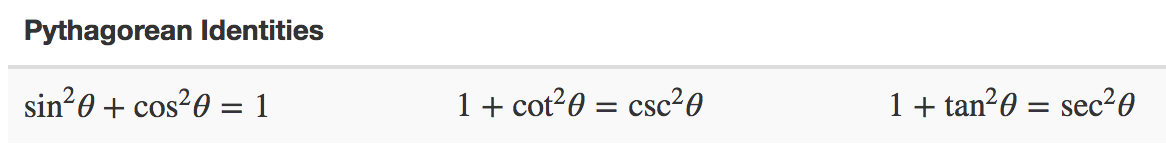 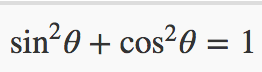 				Prove 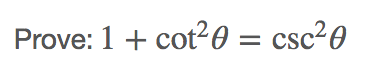 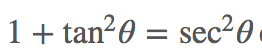 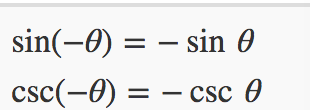 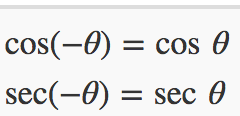 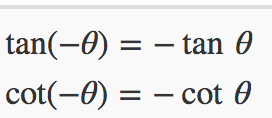 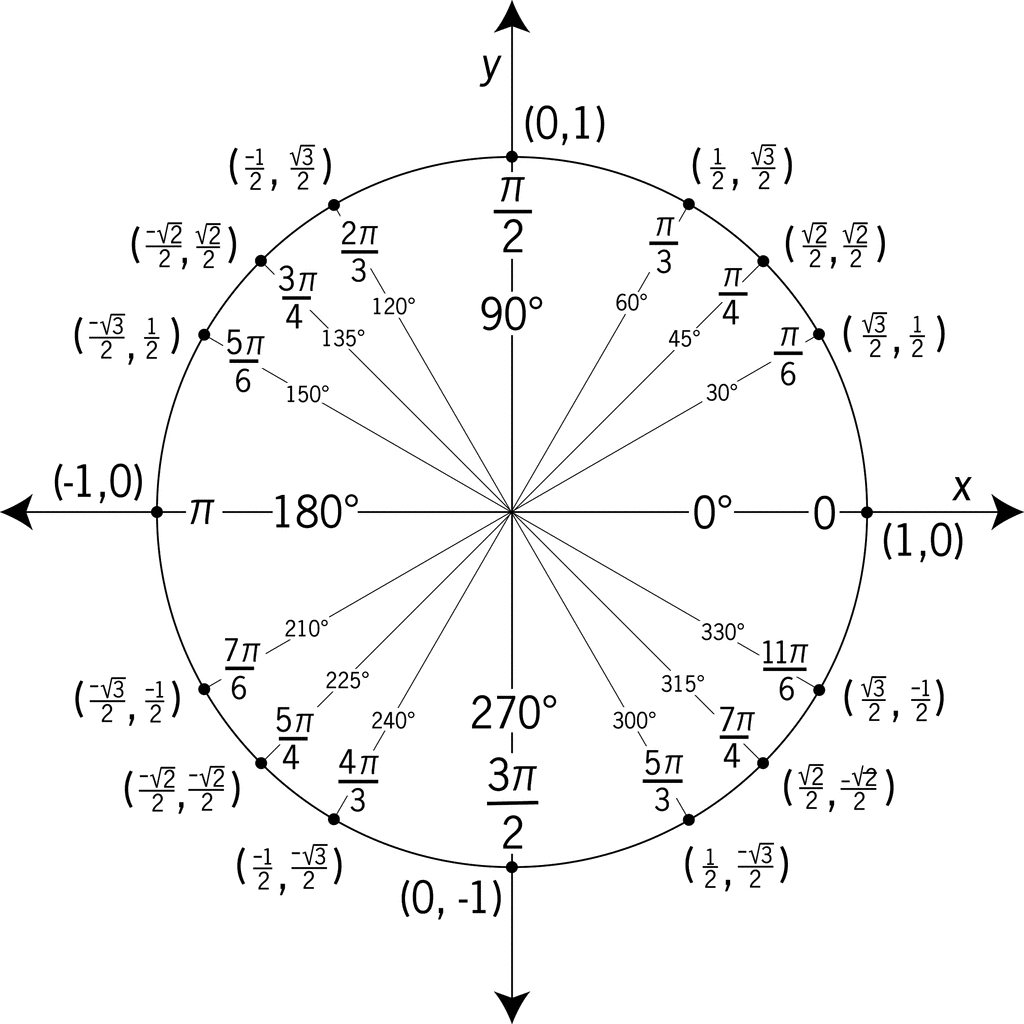 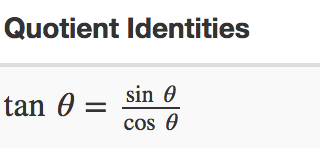 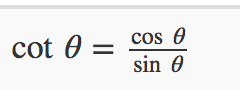 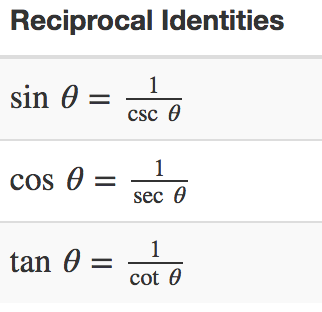 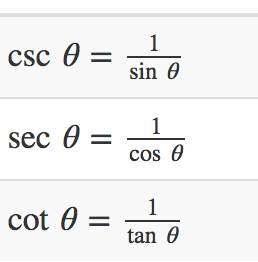 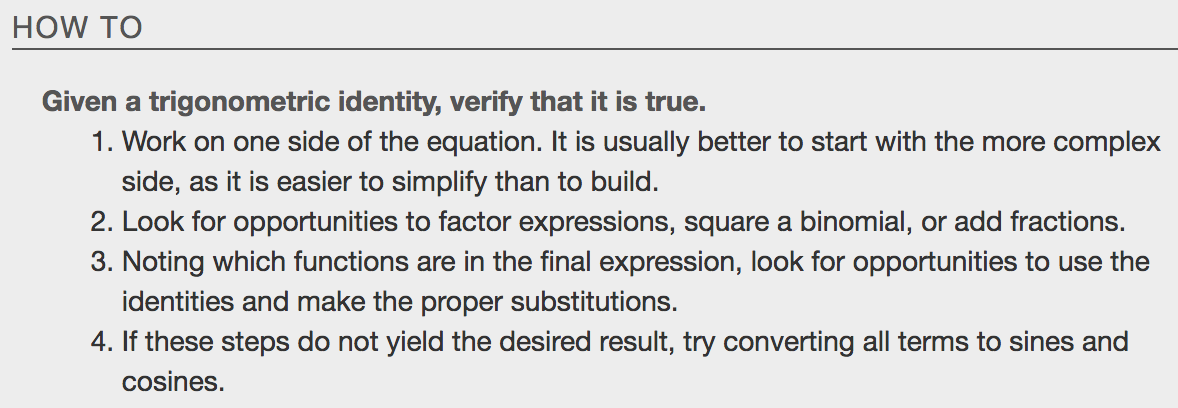 Examples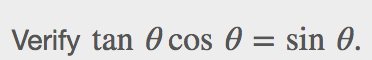 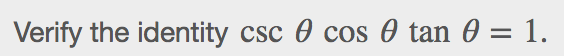 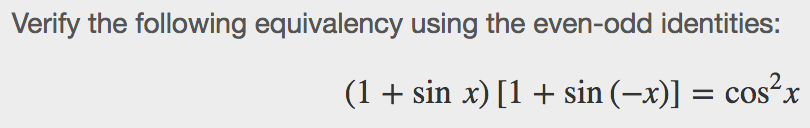 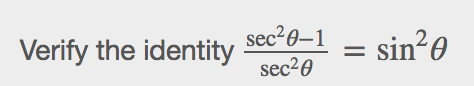 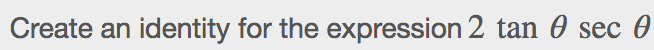 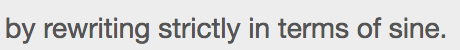 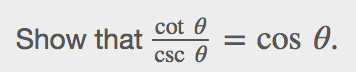 Verify									Verify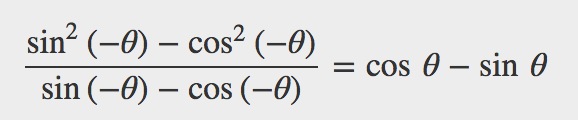 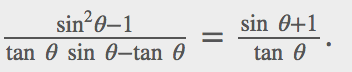 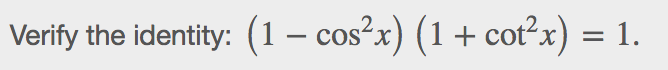 Using Algebra (Factoring) to Simplify Trigonometric Expressions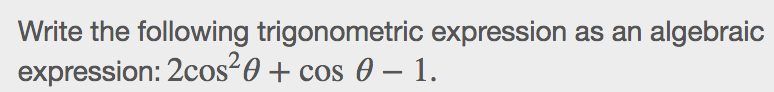 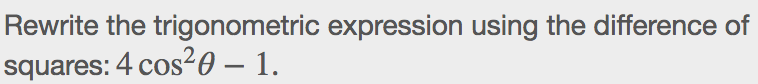 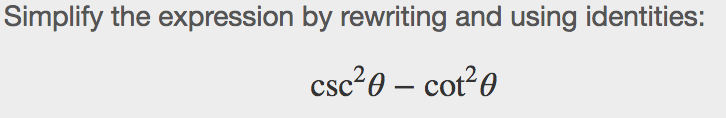 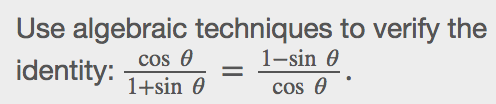 